		Accord		Concernant l’adoption de prescriptions techniques uniformes applicables aux véhicules à roues, aux équipements et aux pièces susceptibles d’être montés ou utilisés sur un véhicule à roues
et les conditions de reconnaissance réciproque des homologations délivrées conformément à ces prescriptions*(Révision 2, comprenant les amendements entrés en vigueur le 16 octobre 1995)_______________		Additif 127: Règlement n° 128		Amendement 4Complément 4 à la version originale du Règlement − Date d’entrée en vigueur:
8 octobre 2015 		Prescriptions uniformes concernant l’homologation des sources lumineuses à diodes électroluminescentes (DEL) destinées à être utilisées dans les feux homologués des véhicules à moteur et de leurs remorquesCe document constitue un outil de documentation. Les textes authentiques et contraignants juridiques sont: 
-	ECE/TRANS/WP.29/2015/33 -	ECE/TRANS/WP.29/2015/33/Corr.1.Paragraphe 3.8, tableau, modifier comme suit:«».Annexe 1,Liste des catégories de sources lumineuses à DEL et numéros des feuilles correspondantes, modifier comme suit:«».Liste des feuilles pour les sources lumineuses à DEL, présentées dans l’ordre dans lequel elles apparaissent dans la présente annexe, modifier comme suit: «».Après la feuille LW2/5, insérer les nouvelles feuilles LR3/1 à 5 et LR4/1 à 5, comme suit: (voir les pages ci-après; une page par feuille):	Categories LR3A et LR3B 	Feuille LR3/1Les dessins n’ont pour but que d’illustrer les principales dimensions de la source lumineuse à DEL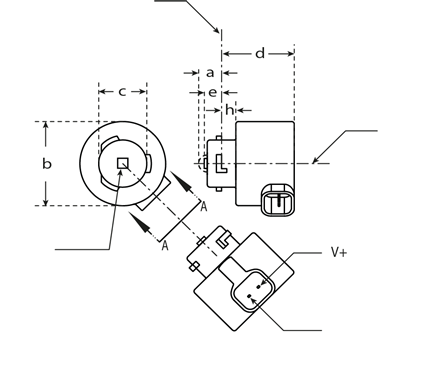 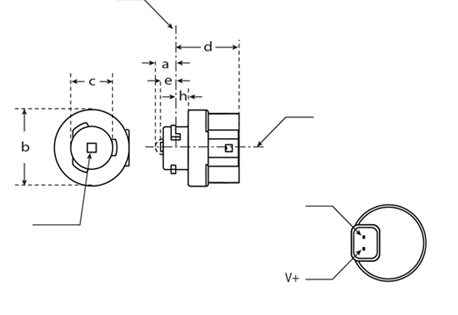 Figure 1*
Dessin principal, LR3A (dessus) et LR3B (dessous)Pour les notes, voir la feuille LR3/2.	Categories LR3A et LR3B 	Feuille LR3/2Tableau 1Caractéristiques électriques et photométriques essentielles de la source lumineuse à DEL1  Le plan de référence est le plan déterminé par les points de contact de l’assemblage culot/douille.2  L’axe de référence est perpendiculaire au plan de référence et passant par le centre de la baïonnette.3  Zone d’émission de la lumière: à contrôler au moyen du gabarit de positionnement (fig. 2). 4  Un espace libre minimal de 5 mm doit être assuré tout autour de la source lumineuse pour la convection.5  La lumière émise doit être rouge.6  Après fonctionnement en continu pendant 30 min à 23  2,5 °C. 7  La valeur mesurée doit se situer entre 100 et 70 % de la valeur mesurée après 1 min. 8  La valeur mesurée doit se situer entre 85 et 75 % de la valeur mesurée après 1 min.Caractéristiques électriquesEn cas de défaillance de la source lumineuse à DEL (pas d’émission de lumière), l’intensité maximale d’alimentation en courant électrique, avec fonctionnement entre 12 et 14 V, doit être inférieure à 20 mA (circuit ouvert). 	Categories LR3A et LR3B 	Feuille LR3/3Prescriptions pour l’écran de contrôleL’essai ci-après vise à définir les prescriptions applicables à la zone d’émission de la lumière apparente de la source lumineuse à DEL et à déterminer si cette zone est positionnée correctement par rapport à l’axe de référence et au plan de référence aux fins de la vérification du respect des prescriptions. L’emplacement de la zone d’émission de lumière est contrôlé au moyen du gabarit de positionnement défini à la figure 2, qui correspond aux plans C90 et C180 et permet de visualiser les projections le long de la direction γ = 90º (C, γ tels que définis à la figure 3).La proportion du flux lumineux total émis dans la direction de visée doit être conforme aux indications du tableau 3.Figure 2
Définition de la zone d’émission de lumière au moyen du gabarit 
avec les dimensions indiquées dans le tableau 2Tableau 2
Dimensions du gabarit de positionnement de la figure 2Tableau 3
Proportion du flux lumineux total émis dans la direction de visée à partir des zones indiquées dans la figure 2	Categories LR3A et LR3B 	Feuille LR3/4Répartition normalisée de l’intensité lumineuseL’essai ci-après vise à déterminer la répartition normalisée de l’intensité lumineuse de la source lumineuse dans un plan arbitraire contenant l’axe de référence. L’intersection de l’axe de référence et du plan parallèle au plan de référence à la distance e est utilisée comme origine du système de coordonnées.La source lumineuse est montée sur une plaque au moyen des bornes de montage correspondantes. La plaque est montée sur le plateau du goniomètre au moyen d’une patte de fixation, de manière que l’axe de référence de la source lumineuse soit dans l’alignement de l’un des axes de rotation du goniomètre. Le réglage de mesure correspondant est décrit à la figure 3.Pour enregistrer les données relatives à l’intensité lumineuse, on utilise un photogoniomètre classique. La distance de mesure doit être correctement choisie, de manière que le détecteur se trouve à l’intérieur du champ élargi de distribution de la lumière. Les mesures doivent être effectuées dans les plans C0/180 et C90/270, qui contiennent l’axe de référence de la source lumineuse. Les points d’essai pour chaque plan et plusieurs angles polaires γ sont précisés dans le tableau 4.Après les mesures, il faut normaliser les données à 1 000 lm conformément au paragraphe 3.1.11, en utilisant le flux lumineux de chacune des sources lumineuses soumises à l’essai. Les données doivent être conformes à la marge de tolérance définie au tableau 4.Les dessins n’ont pour but que d’illustrer le principal montage servant à mesurer la source lumineuse à DEL.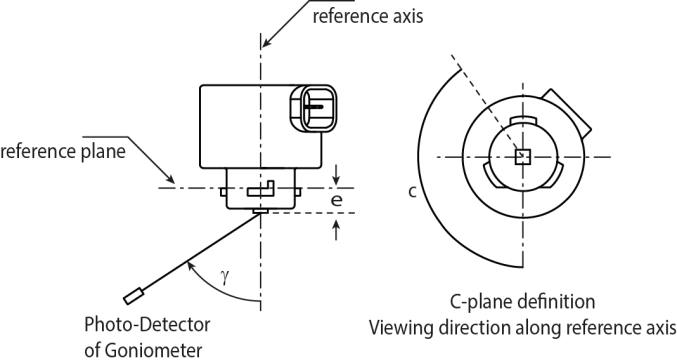 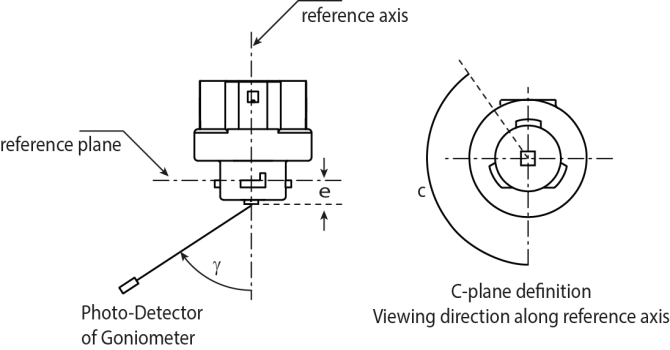 Figure 3
Montage permettant de mesurer la répartition de l’intensité lumineuse, 
LR3A (dessus) et LR3B (dessous)	Categories LR3A et LR3B 	Feuille LR3/5La répartition de l’intensité lumineuse telle qu’elle est décrite au tableau 4 doit être sensiblement uniforme, ce qui signifie qu’entre deux points adjacents de la grille l’intensité lumineuse relative est calculée par interpolation linéaire. En cas de doute, cette vérification peut être effectuée en plus de celle des points de la grille indiqués au tableau 4.Tableau 4
Valeurs − mesurées aux points d’essai − de l’intensité normalisée des lampes de série et étalon	Categories LR4A et LR4B 	Feuille LR4/1Les dessins n’ont pour but que d’illustrer les principales dimensions de la source lumineuse à DEL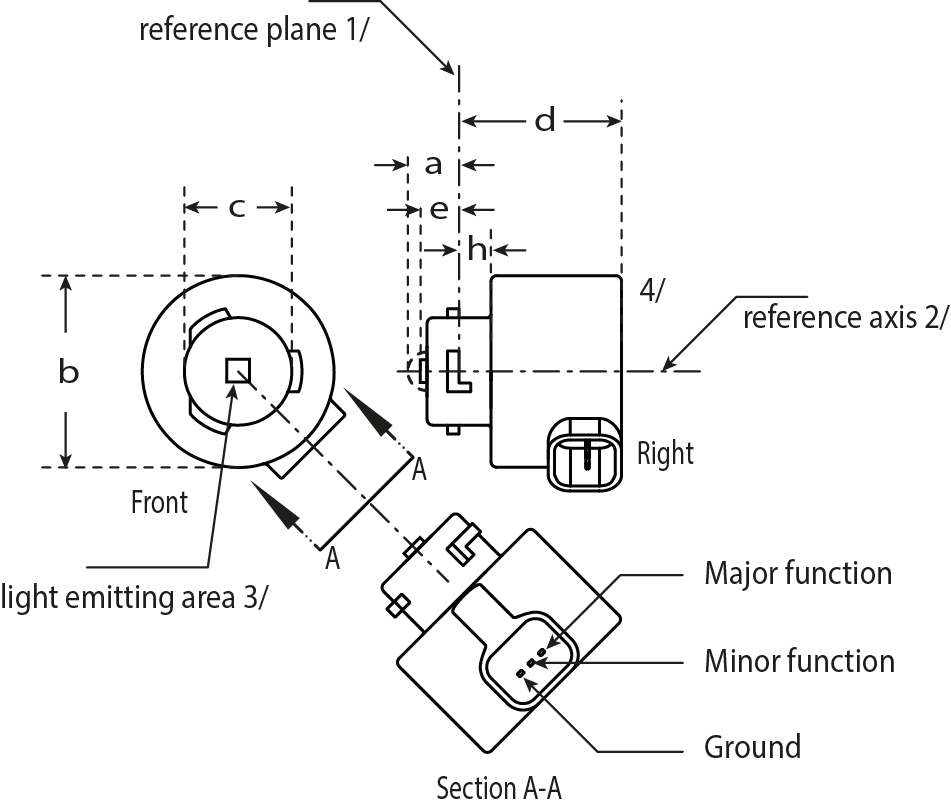 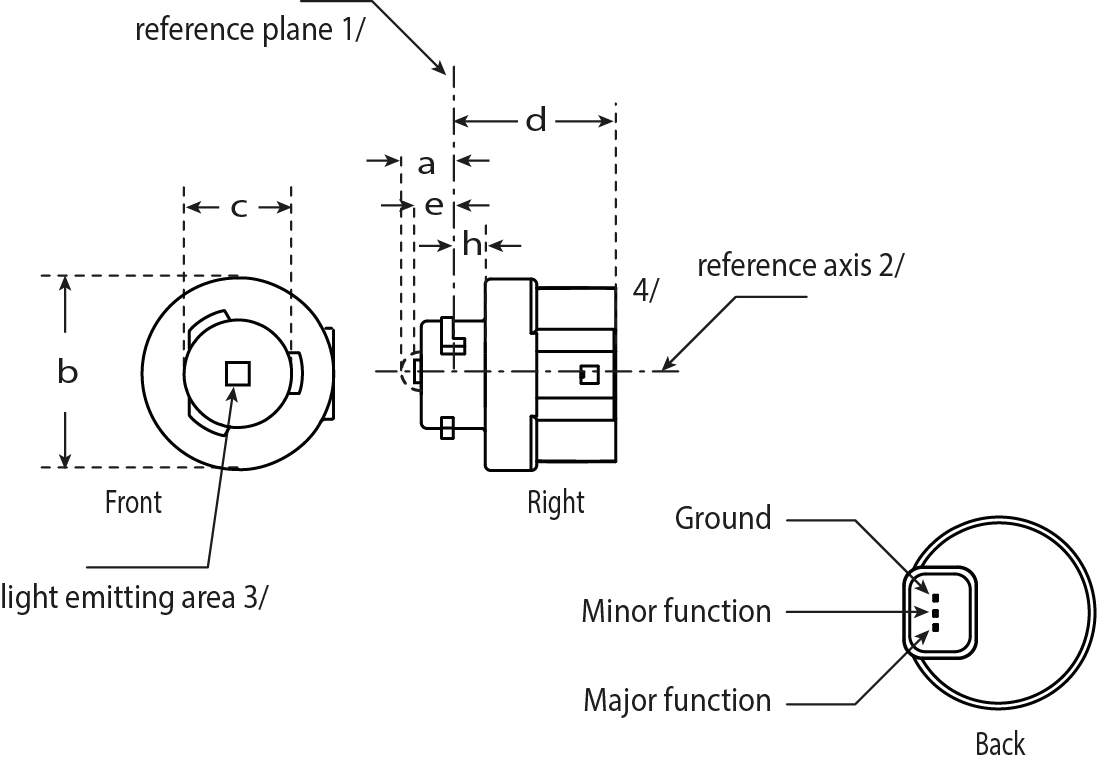 Figure 1*
Dessin principal, LR4A (dessus) et LR4B (dessous)Pour les notes, voir la feuille LR4/2.	Categories LR4A et LR4B 	Feuille LR4/2Tableau 1
Essential electrical and photometric characteristics of the LED light source1  Le plan de référence est le plan déterminé par les points de contact de l’assemblage culot/douille.2  L’axe de référence est perpendiculaire au plan de référence et passe par le centre de la baïonnette.3  Zone d’émission de la lumière: à contrôler au moyen du gabarit de positionnement (fig. 2)4  Un espace libre minimal de 5 mm doit être assuré tout autour de la source lumineuse pour la convection.5  La lumière émise doit être rouge6  Après fonctionnement en continu pendant 30 minutes à 23  2,5 °C.7  La valeur mesurée doit se situer entre 100 et 70 % de la valeur mesurée après 1 minute8  La valeur mesurée doit se situer entre 85 et 75 % de la valeur mesurée après 1 minute.Caractéristiques électriques En cas de défaillance de la source lumineuse à DEL (pas d’émission de lumière), l’intensité maximale d’alimentation en courant électrique, avec fonctionnement entre 12 et 14 V, doit être inférieure à 20 mA (circuit ouvert).Le fonctionnement en mode majeur et le fonctionnement en mode mineur doivent être assurés par des circuits électriques distincts.	Categories LR4A et LR4B 	Feuille LR4/3Prescriptions pour l’écran de contrôleL’essai ci-après vise à définir les prescriptions applicables à la zone d’émission de la lumière apparente de la source lumineuse à DEL et à déterminer si cette zone est positionnée correctement par rapport à l’axe de référence et au plan de référence afin de vérifier le respect des prescriptions.L’emplacement de la zone d’émission de lumière est contrôlé au moyen du gabarit de positionnement défini à la figure 2, qui correspond aux plans C90 et C180 et permet de visualiser les projections le long de la direction γ = 90º (C, γ tels qu’ils sont définis à la figure 3).La proportion du flux lumineux total émis dans la direction de visée doit être conforme aux indications du tableau 3.Figure 2
Définition de la zone d’émission de lumière au moyen du gabarit 
avec les dimensions indiquées dans le tableau 2Tableau 2
Dimensions du gabarit de positionnement de la figure 2Tableau 3
Proportion du flux lumineux total émis dans la direction de visée à partir des zones indiquées dans la figure 2	Categories LR4A et LR4B 	Feuille LR4/4Répartition de l’intensité lumineuse normaliséeL’essai ci-après vise à déterminer la répartition normalisée de l’intensité lumineuse de la source lumineuse dans un plan arbitraire contenant l’axe de référence. L’intersection de l’axe de référence et du plan parallèle au plan de référence à la distance e est utilisée comme origine du système de coordonnées.La source lumineuse est montée sur une plaque au moyen des bornes de montage correspondantes. La plaque est montée sur le plateau du goniomètre au moyen d’une patte de fixation, de manière que l’axe de référence de la source lumineuse soit dans l’alignement de l’un des axes de rotation du goniomètre. Le réglage de mesure correspondant est décrit à la figure 3.Pour enregistrer les données relatives à l’intensité lumineuse, on utilise un photogoniomètre classique. La distance de mesure doit être correctement choisie, de manière que le détecteur se trouve à l’intérieur du champ élargi de distribution de la lumière. Les mesures doivent être effectuées dans les plans C0/180 et C90/270, qui contiennent l’axe de référence de la source lumineuse. Les points d’essai pour chaque plan et plusieurs angles polaires γ sont précisés dans le tableau 4.Après les mesures, il faut normaliser les données (1 000 lm) conformément au paragraphe 3.1.11, en utilisant le flux lumineux de chacune des sources lumineuses soumises à l’essai. Les données doivent être conformes à la marge de tolérance définie au tableau 4.Les dessins ont pour seul but d’illustrer le principal montage servant à mesurer la source lumineuse à DEL.Figure 3
Montage permettant de mesurer la répartition de l’intensité lumineuse, LR4A (dessus) et LR4B (dessous)	Categories LR4A et LR4B 	Feuille LR4/5La répartition de l’intensité lumineuse telle quelle est décrite au tableau 4 doit être sensiblement uniforme, ce qui signifie qu’entre deux points adjacents de la grille l’intensité lumineuse relative est calculée par interpolation linéaire. En cas de doute, cette vérification peut être effectuée en plus de celle des points de la grille indiqués au tableau 4.Tableau 4
Valeurs − mesurées aux points d’essai − de l’intensité normalisée des lampes à DEL de série et étalon. Les prescriptions s’appliquent tant à la fonction majeure qu’à la fonction mineure. Annexe 4, Paragraphe 1.2, modifier comme suit:«1.2	Les valeurs de flux lumineux, telles que mesurées ci-après:a)	30 min, oub)	Stabilisation de la température Tbdoivent être conformes aux valeurs minimales et maximales prescrites.Dans le cas de figure a), sauf indication contraire figurant sur la feuille de données, cette valeur doit se situer entre 100 % et 80 % de la valeur mesurée après une minute.».E/ECE/324/Rev.2/Add.127/Amend.4−E/ECE/TRANS/505/Rev.2/Add.127/Amend.4E/ECE/324/Rev.2/Add.127/Amend.4−E/ECE/TRANS/505/Rev.2/Add.127/Amend.49 novembre 2015S()S()S()2500,4303050,0603550,000 162550,5203100,0153600,000 132600,6503150,0033650,000 112650,8103200,0013700,000 092701,0003250,000 503750,000 0772750,9603300,000 413800,000 0642800,8803350,000 343850,000 0532850,7703400,000 283900,000 0442900,6403450,000 243950,000 0362950,5403500,000 204000,000 0303000,300CatégorieFeuille(s) numéro(s)LR1LR1/1 à 5LW2LW2/1 à 5LR3ALR3/1 à 5LR3BLR3/1 à 5LR4ALR4/1 à 5LR4BLR4/1 à 5Feuille(s) numéro(s)LR1/1 à 5LW2/1 à 5LR3/1 à 5LR4/1 à 5DimensionsDimensionsSources lumineuses à DEL de sérieSource lumineuse à DEL étalonaamm6,0 max.6,0 max.bbmmc + 10,0 min.38,0 max.c + 10,0 min.38,0 max.ccmm18,5  0,118,5  0,1d d mm28,0 max.28,0 max.eemm3,0  0,303,0  0,15hhmm5,5 +0,0/-0,15,5 +0,0/-0,1Culot PGJ18.5d-1 selon la Publication 60061 de la CEI (feuille 7004-185-1)Culot PGJ18.5d-1 selon la Publication 60061 de la CEI (feuille 7004-185-1)Culot PGJ18.5d-1 selon la Publication 60061 de la CEI (feuille 7004-185-1)Culot PGJ18.5d-1 selon la Publication 60061 de la CEI (feuille 7004-185-1)Culot PGJ18.5d-1 selon la Publication 60061 de la CEI (feuille 7004-185-1)Caractéristiques électriques et photométriques5Caractéristiques électriques et photométriques5Caractéristiques électriques et photométriques5Caractéristiques électriques et photométriques5Caractéristiques électriques et photométriques5Valeurs nominalesVoltsVolts1212Valeurs nominalesWattsWatts33Valeurs normales6Watts (à 13,5 V CC)Watts (à 13,5 V CC)3,5 max.3,5 max.Valeurs normales6Flux lumineux (en lm à 13,5 V CC)Flux lumineux (en lm à 13,5 V CC)80  20 %780  10 %8Valeurs normales6Flux lumineux(en lm à 9 V CC)Flux lumineux(en lm à 9 V CC)19 min.Dimensions en mmfSources lumineuses à DEL de série3,0Sources lumineuses à DEL étalon3,0Zone(s)Sources lumineuses à DEL de sérieSource lumineuse à DEL étalonZone A25 %10 %Chaque zone B≥15 %≥20 %Chaque zone C-10 %Total zone et toutes les zones B et C≥90 %≥90 %Lampes à DEL de sérieLampes à DEL de sérieLampe à DEL étalonLampe à DEL étalonAngle  Intensité minimale
en cd/1 000 lmIntensité maximale
 en cd/1 000 lmIntensité minimale
en cd/1 000 lmIntensité maximale
 en cd/1 000 lm-90°038025-75°01600140-60°98246127220-45°142305181275-30°169352213315-15°1923892393400°20040124835215°19238923934030°16935221331545°14230518127560°9824612722075°0160014090°038025DimensionsDimensionsSources lumineuses à DEL de sérieSources lumineuses à DEL de sérieSource lumineuse à DEL étalonSource lumineuse à DEL étalonaamm6,0 max.6,0 max.6,0 max.6,0 max.bbmmc +10,0 min.38,0 max.c +10,0 min.38,0 max.c +10,0 min.38,0 max.c +10,0 min.38,0 max.ccmm18,5  0,118,5  0,118,5  0,118,5  0,1d d mm28,0 max.28,0 max.28,0 max.28,0 max.eemm3,0 0,303,0 0,303,0  0,153,0  0,15hhmm5,5 + 0,0/-0,15,5 + 0,0/-0,15,5 + 0,0/-0,15,5 + 0,0/-0,1Culot PGJ18.5t-5 selon la Publication 60061 de la CEI (feuille 7004-185-1)Culot PGJ18.5t-5 selon la Publication 60061 de la CEI (feuille 7004-185-1)Culot PGJ18.5t-5 selon la Publication 60061 de la CEI (feuille 7004-185-1)Culot PGJ18.5t-5 selon la Publication 60061 de la CEI (feuille 7004-185-1)Culot PGJ18.5t-5 selon la Publication 60061 de la CEI (feuille 7004-185-1)Culot PGJ18.5t-5 selon la Publication 60061 de la CEI (feuille 7004-185-1)Culot PGJ18.5t-5 selon la Publication 60061 de la CEI (feuille 7004-185-1)Caractéristiques électriques et photométriques5Caractéristiques électriques et photométriques5Caractéristiques électriques et photométriques5Caractéristiques électriques et photométriques5Caractéristiques électriques et photométriques5Caractéristiques électriques et photométriques5Caractéristiques électriques et photométriques5Valeurs nominalesFonction mineureFonction majeureFonction mineureFonction majeureValeurs nominalesVoltsVolts12121212Valeurs nominalesWattsWatts0,7530,753Valeurs normales6Watts
(à 13,5 V CC)Watts
(à 13,5 V CC)1,0 max.3,5 max.1,0 max.3,5 max.Valeurs normales6Flux lumineux 
(en lm à 13,5 V CC)Flux lumineux 
(en lm à 13,5 V CC)6  20 %80  20 %76  10 %80  10 %8Valeurs normales6Flux lumineux
(en lm à 9 V CC)Flux lumineux
(en lm à 9 V CC)1,5 min.19 min.Dimensions en mmfSources lumineuses à DEL de série4,5Standard LED light sources4,5FonctionZone(s)Sources lumineuses à DEL de sérieSource lumineuse à DEL étalonMineureZone A≥75 %≥80 %MajeureZone A25 %10 %MajeureChaque zone B≥15 %≥20 %MajeureChaque zone C-10 %MajeureTotal zone et toutes les zones B et C≥90 %≥90 %Lampes à DEL de sérieLampes à DEL de sérieLampe à DEL étalonLampe à DEL étalonAngle  Intensité minimale
 en cd/1 000 lmIntensité maximale
en cd/1 000 lmIntensité minimale
 en cd/1 000 lmIntensité maximale
 en cd/1 000 lm-90°038025-75°01600140-60°98246127220-45°142305181275-30°169352213315-15°1923892393400°20040124835215°19238923934030°16935221331545°14230518127560°9824612722075°0160014090°038025